1 ритмика от 12.02.1) Повторите длительности. Знать, чему равна каждая длительность.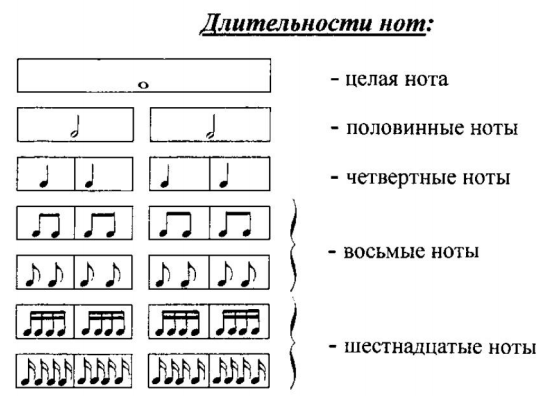 2) Повторите паузы.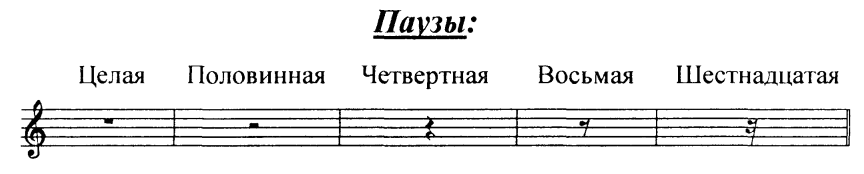 3) Решите примеры с паузами.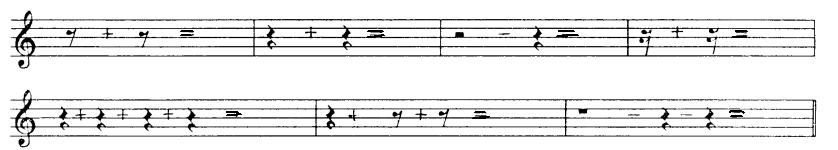 Выполненные задания приносим с собой на урок!На каждое занятие нужно обязательно носить с собой клавиатуру, дневник, нотные тетради, карандаш, ластик!